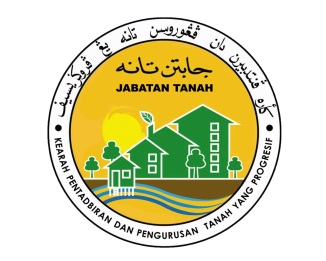 BORANG ADUANNama :No. Kad Pengenalan : …………………………………..Warna :             Kuning  		       Ungu	       HijauAlamat Persuratan :Alamat Persuratan :Nombor Telefon : …………………………………… (Rumah)                                 …………………………………… (Handphone)                                 …………………………………… (Pejabat)Umur : …………………………………………………………….Jantina :               Lelaki                    PerempuanPekerjaan : ……………………………………………………….Jumlah Salinan Dokumen Yang Disertakan (Jika Ada) : ……………………………………….. Muka SuratJumlah Salinan Dokumen Yang Disertakan (Jika Ada) : ……………………………………….. Muka SuratAdakah aduan ini pernah dihadapkan ke Jabatan berkenanan :                  Ya  	 TidakJika Ya, sila hadapkan semua salinan persuratan / dokumen tersebut.Adakah aduan ini pernah dihadapkan ke Jabatan berkenanan :                  Ya  	 TidakJika Ya, sila hadapkan semua salinan persuratan / dokumen tersebut.KETERANGAN ADUAN                     TAJUK : …………………………………………………………………………………………………………………………………………………………………………………………………………………………………………………………………………………………………………………………………………………………………………………………………………………………………………………………………………………………………………………………………………………………………………………………………………………………………………………………………………………………………………………………………………………………………………………………………………………………………………………………………………………………………………………………………………………………………………………………………………………………………………………………………………………………………………………………………………………………………………………………………………………………………………………………………………………………………………………………………………………………………………………………………………………………………………………………………………………………………………………………………………………………………………………………………………………………………………………………………………………………………………KETERANGAN ADUAN                     TAJUK : ………………………………………………………………………………………………………………………………………………………………………………………………………………………………………………………………………………………………………………………………………………………………………………………………………………………………………………………………………………………………………………………………………………………………………………………………………………………………………………………………………………………………………………………………………………………………………………………………………………………………………………………………………………………………………………………………………………………………………………………………………………………………………………………………………………………………………………………………………………………………………………………………………………………………………………………………………………………………………………………………………………………………………………………………………………………………………………………………………………………………………………………………………………………………………………………………………………………………………………………………………………………………………………………………………………………………………………………………………………………………………………………………………………….……………………………………………………………………………………………………………………………………………………………………….……………………………………………………………………………………………………………………………………………………………………….………………………………………………………………………………………………………………………………………………………………………………………………………………………………………………………………………………………………………………………………………………………………………………………………………………………………………………………………………………………………………………………………………………………………………………………………………………………………………………………………………………………………………………………………………………………………………………………………………………………………………………………………………………………………………………………………………………………………………………………………………………………………………………………………………………………………………………………………………………………………………………………………………………………………………………………………………………………………………………………………………………………………………………………………………………………………………………………………………………………………………………………………………………………………………………………………………………………………………………………………………………………………………………………………………………………………………………………………………………………………………………………………………………………………………………………“Saya mengakui bahawa segala keterangan yang diberikan di dalam aduan ini (Mengandungi ………………… muka suratsetiap lembar saya tandatangan) adalah benar sejauh pengetahuan dan kebenaran saya”.……………………………………………              Tandatangan……………………………………………………………………………………………………………………………………………………………………….……………………………………………………………………………………………………………………………………………………………………….……………………………………………………………………………………………………………………………………………………………………….………………………………………………………………………………………………………………………………………………………………………………………………………………………………………………………………………………………………………………………………………………………………………………………………………………………………………………………………………………………………………………………………………………………………………………………………………………………………………………………………………………………………………………………………………………………………………………………………………………………………………………………………………………………………………………………………………………………………………………………………………………………………………………………………………………………………………………………………………………………………………………………………………………………………………………………………………………………………………………………………………………………………………………………………………………………………………………………………………………………………………………………………………………………………………………………………………………………………………………………………………………………………………………………………………………………………………………………………………………………………………………………………………………………………………………………“Saya mengakui bahawa segala keterangan yang diberikan di dalam aduan ini (Mengandungi ………………… muka suratsetiap lembar saya tandatangan) adalah benar sejauh pengetahuan dan kebenaran saya”.……………………………………………              TandatanganUntuk Kegunaan Jabatan SahajaUntuk Kegunaan Jabatan SahajaUntuk Kegunaan Jabatan SahajaPerjumpaan / TelefonPerjumpaan / TelefonPeti Aduan / Cadangan           Jabatan Daerah Brunei Dan Muara	Jabatan Daerah Tutong             Jabatan Daerah Temburong                                Jabatan Daerah BelaitNo. RujukanNama Pegawai Menerima /Tandatangan /KodTarikh